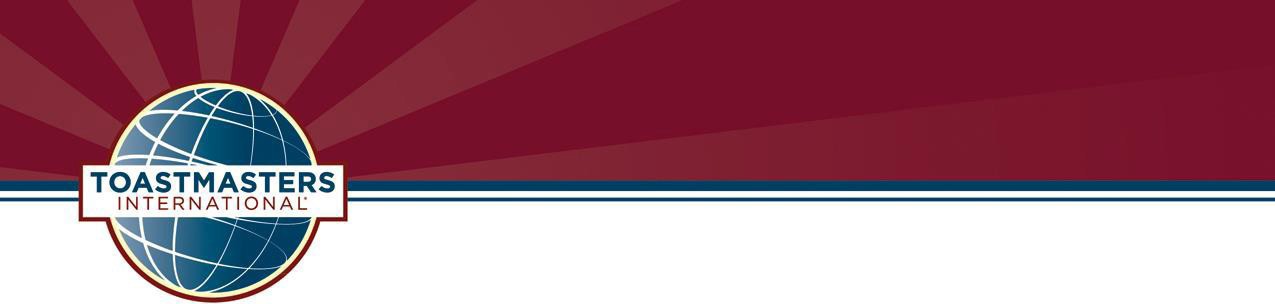 District DirectorDan KyburzProgram Quality DirectorGary VaughnClub Growth DirectorWendy PesaventoPublic Relations ManagerTashika WilliamsAdministration ManagerCece WroblewskiFinance ManagerJason HeisslerImmediate Past District DirectorBonnie TippeyLogistics Manager  Maryann ReicheltParliamentarianJon GreinerOur district website ﻿ (d54tm.com)Toastmasters International www.toastmasters.orgDistrict Vision.To end the year with a healthy dynamic District with 60+ Clubs, with 50% achieving Distinguished or better.District MissionWe build new clubs and support all clubs in achieving excellence.Toastmasters Core ValuesIntegrity, Respect, Service, ExcellenceDistrict 54 DEC, HOF, etc.Saturday, October 21, 2023, 9:00 AM – 14:00 PM          Phone one-tap: +13092053325,,86278715130#,,,,*9604900# US 
         +13126266799,,86278715130#,,,,*9604900# US (Chicago)          https://us06web.zoom.us/j/8627715130?pwd=R1V5S01JNkFqNGYwTzBEVWJzZjRhdz09       Meeting ID: 862 7871 5130  Password 369147ADEC and Council Meetings / Locations 2023-2024Dates and locations are subject to change due to weather and location availability.9:00 AMNetworkingAll15 min9:15 AMCall to Order; Pledge of AllegianceGary Vaughn1 min9:16 AMWelcome RemarksDan Kyburz2 mins9:18 AMInspiration  Lino Carrillo2 mins9:20 AMDistrict Vision, Mission, and Toastmasters Core Values  Jerry Burger2 mins9:22 AMRoll Call/QuorumcertificationCece Wroblewski2 mins9:24 AMReview and Adopt AgendaDan Kyburz2 mins9:26AMAdministration Manager ReportCece Wroblewski3 mins9:29 AMFinance Manager reportJason Heissler  4 mins9.33 AMDivision A ReportTroy LaPorte4 mins9:37 AMDivision B ReportRon Jones4 mins9:41 AMDivision C ReportGary Vaughn4 mins9:45 AMDivision D ReportSteven Vaccaro4 mins9:49 AMPublic Relations Mgr. reportTashika Williams4 mins9:53 AMClub Growth Director reportWendy Pesavento4 mins9:57 AMProgram Quality Director ReportGary Vaughn4 mins10:01 AMDistrict Director ReportDan Kyburz4 mins10:05 AMOpen Discussion and Q&ADan Kyburz15 mins10:20 AMNew BusinessDan Kyburz2 min10:22 AMClosing ThoughtsRosemary Nash 2 mins10:24 AMAdjournmentDan Kyburz1 min10:25 AMBreak10 mins10:35 AMArea/Division Director TrainingDenise Carpenter50 mins11:25 AMBreak Plus More…HOF/Lunch/Training14:00 PMThe Leadership Train Club MeetingDan Kyburz  60 minsDATELOCATIONTOPICJuly 15, 2023IVCC & HybridCrafting a VisionAugust 12, 2023VirtualArea & Division Success PlansSeptember 16, 2023District Council VirtualClub Visits.October 21, 2023IVCC & HybridRA training, HOF, DTM Award, Presidents’ LuncheonNovember 18, 2023IVCC & HybridConducting Quality Speech ContestsDecember 16, 2023IVCC & HybridDCP Reports. How to analyze them.January 20, 2024IVCC & HybridLooking for Leaders.February 17, 2024VirtualPathways Update.March 16, 2024VirtualTBDApril 20, 2024VirtualDistrict ConferenceMay 18, 2024IVCC & HybridPreparing for the Transition.June 15, 2024IVCC & HybridTBDJuly 20, 2024IVCC & HybridTBD